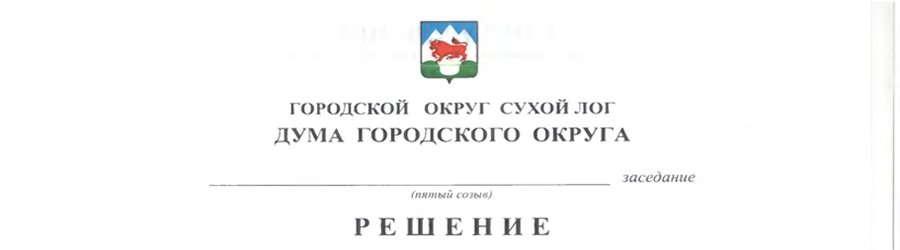 от 24.12.2015 №396-РДг. Сухой ЛогОб утверждении  размера платы за содержание общего имущества в  многоквартирном доме для собственников жилых помещений, которые не приняли решение о выборе способа управления этим домом и если собственники помещений                    в многоквартирном доме на их общем собрании не приняли решение об установлении размера платы за содержание жилого помещенияВ соответствии с Жилищным кодексом Российской Федерации, Гражданским кодексом Российской Федерации, федеральным законом от         06 октября 2003 года № 131-ФЗ «Об общих принципах организации местного самоуправления в Российской Федерации», постановлением Правительства Российской Федерации от 13 августа 2006 г. № 491 «Об утверждении Правил содержания общего имущества в многоквартирном доме и Правил изменения размера платы за содержание и ремонт жилого помещения в случае оказания услуг и выполнения работ по управлению, содержанию и ремонту общего имущества в многоквартирном доме ненадлежащего качества и (или) с перерывами, превышающими установленную продолжительность», постановлением Правительства Российской Федерации от 3 апреля 2013 г.       № 290 «О минимальном перечне работ и услуг, необходимых для обеспечения надлежащего содержания общего имущества в многоквартирном доме и порядке их оказания и выполнения»,  постановлении Правительства Российской Федерации от 14 мая 2013 г. № 410 «О мерах по обеспечению безопасности при использовании и содержании внутридомового и внутриквартирного газового оборудования» и руководствуясь статьей 23 Устава городского округа        Сухой Лог, Дума городского округа  РЕШИЛА:1. Установить с 01 января 2016 года по 31 декабря 2016 года размер платы за содержание общего имущества в многоквартирном доме для собственников жилых помещений, которые не приняли решение о выборе способа управления этим домом и если собственники помещений в многоквартирном доме на их общем собрании не приняли решение об установлении размера платы за содержание жилого помещения  (прилагается).2. Признать утратившими силу решение Думы городского округа               от 18 декабря 2014 года № 302-РД  (в ред. решения Думы городского округа от 25.08.2015 года № 360-РД).3. Опубликовать настоящее Решение в газете «Знамя Победы» и на официальном сайте городского округа Сухой Лог.4. Контроль исполнения настоящего Решения возложить на комиссию по экономической политике, бюджету, финансам и налогам  (Е.Г. Быков). Глава городского округа                                                                        С.К. Суханов Председатель Думы городского округа                                                В.С. Порядин  